Участие юнг 9 «А и 10 «А» классов в V открытом областном строевом смотре-конкурсе почетных караулов среди кадет18 – 19 декабря 2015 года  на базе ГБОУ АО КШИ «Архангельский морской кадетский корпус» состоялся ежегодный традиционный строевой смотр-конкурс почетных караулов.Программа соревнований включала три конкурса: «Строевая подготовка», «Почетный караул» и «Равнение на героев».Команда юнг нашей школы  выступили достойно и заняли четвертое место. По сумме набранных баллов от команды-призера, занявшей третье место на данных соревнованиях, нашу команду отделил всего один балл!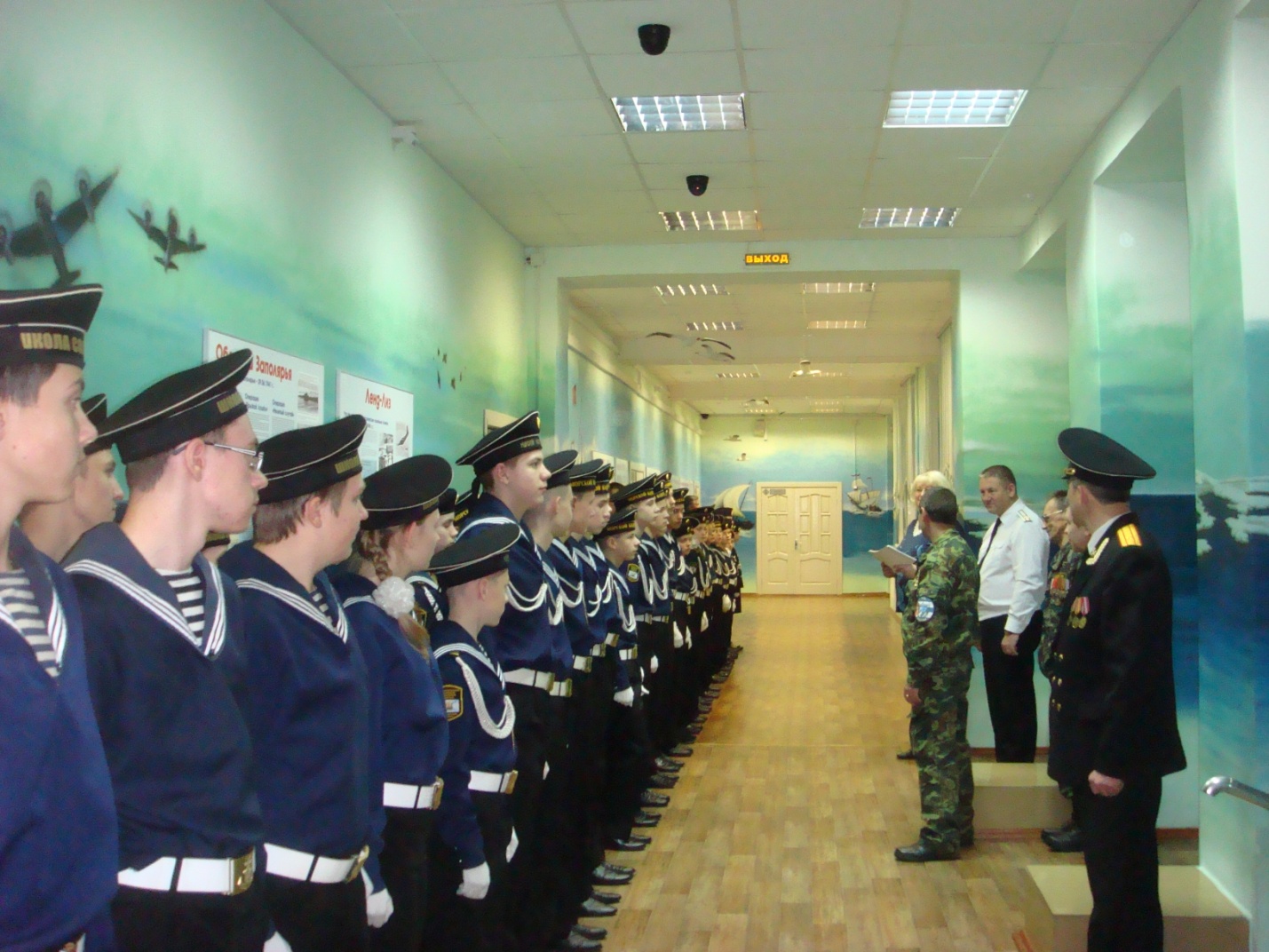 